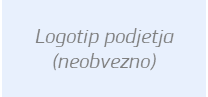 NEVARNOSTKAJ STORITIREŠITEVKONTAKT[OPRAVIČILO (POLJUBNO)]